	LOAN APPLICATION		Mailing Address: 1313 Liberty Street, Franklin, PA 16323 	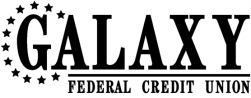 Phone: 814-432-1207  Toll Free: 866-835-2125  Fax: 814-437-3134  Email: galaxyfcu@galaxyfcu.com  Web: www.galaxyfcu.com  Nationwide Mortgage Licensing System (NMLS) #786084 – Linda A. Lusher NMLS #787577; Judith K. Tarr NMLS #787586SECTION A — INFORMATION REGARDING APPLICANT Alimony, child support, or separate maintenance income need not be revealed if you do not wish to have it considered as a basis for repaying this obligation.  Alimony, child support, separate maintenance received under: Court Order    Written Agreement    Oral Understanding Is any income listed in this Section likely to be reduced before the credit request is paid off?SECTION B — INFORMATION REGARDING JOINT APPLICATION OR OTHER PARTY (Use separate sheets if necessary.)Alimony, child support, or separate maintenance income need not be revealed if you do not wish to have it considered as a basis for repaying this obligation.  Alimony, child support, separate maintenance received under: Court Order    Written Agreement    Oral Understanding Is any income listed in this Section likely to be reduced before the credit request is paid off?													(Over)SECTION C — MARITAL STATUS (Do not complete if this is an application for individual unsecured credit.)          SECTION D — ASSET AND DEBT INFORMATION(If Section B has been completed, this Section should be completed giving information about both the Applicant and Joint Applicant or Other Person. Please mark Applicant-related information with an “A”. If Section B was not completed only give information about the Applicant in this Section).ASSETS OWNED (Use separate sheet if necessary).OUTSTANDING DEBTS (Include charge accounts installment contracts, credit cards, rent, mortgages, etc. Use separate sheet if necessary).SECTION E — SECURED CREDIT (Complete only if credit is to be secured.) Briefly, describe the property to be given as security:SIGNATURESEverything that I have stated in this Application is correct to the best of my knowledge. I understand that you will retain this Application whether or not it is approved. You are authorized to check my credit and employment history and to answer questions about your credit experience with me.APPLICANT’S SIGNATURE	DATE	OTHER SIGNATURE (Where Applicable)	DATE	This section is for Credit Union use only:4/2021IMPORTANT: Read these directions before completing this application:IMPORTANT: Read these directions before completing this application:IMPORTANT: Read these directions before completing this application:IMPORTANT: Read these directions before completing this application:IMPORTANT: Read these directions before completing this application:IMPORTANT: Read these directions before completing this application:IMPORTANT: Read these directions before completing this application:IMPORTANT: Read these directions before completing this application:CheckAppropriateBox:CheckAppropriateBox:CheckAppropriateBox:If you are applying for individual credit in your own name and are relying on your own income or assets and not the income or assets of another person as the basis for repayment of the credit requested, complete only Sections A and D.  If the requested credit is to be secured, also complete the first part of Section C and all of Section E.If you are applying for individual credit in your own name and are relying on your own income or assets and not the income or assets of another person as the basis for repayment of the credit requested, complete only Sections A and D.  If the requested credit is to be secured, also complete the first part of Section C and all of Section E.If you are applying for individual credit in your own name and are relying on your own income or assets and not the income or assets of another person as the basis for repayment of the credit requested, complete only Sections A and D.  If the requested credit is to be secured, also complete the first part of Section C and all of Section E.If you are applying for individual credit in your own name and are relying on your own income or assets and not the income or assets of another person as the basis for repayment of the credit requested, complete only Sections A and D.  If the requested credit is to be secured, also complete the first part of Section C and all of Section E.CheckAppropriateBox:CheckAppropriateBox:CheckAppropriateBox:If you are applying for joint credit with another person, complete Sections A, B, C and D; information in Section B is about the joint applicant.  If the requested credit is to be secured, then also complete Section E.We intend to apply for joint credit:  _     _(Applicant)  _     __(Co-Applicant)If you are applying for joint credit with another person, complete Sections A, B, C and D; information in Section B is about the joint applicant.  If the requested credit is to be secured, then also complete Section E.We intend to apply for joint credit:  _     _(Applicant)  _     __(Co-Applicant)If you are applying for joint credit with another person, complete Sections A, B, C and D; information in Section B is about the joint applicant.  If the requested credit is to be secured, then also complete Section E.We intend to apply for joint credit:  _     _(Applicant)  _     __(Co-Applicant)If you are applying for joint credit with another person, complete Sections A, B, C and D; information in Section B is about the joint applicant.  If the requested credit is to be secured, then also complete Section E.We intend to apply for joint credit:  _     _(Applicant)  _     __(Co-Applicant)CheckAppropriateBox:CheckAppropriateBox:CheckAppropriateBox:If you are applying for individual credit, but relying on income from alimony, child support, or separate maintenance; or the income or assets of another person as the basis of repayment of the credit request, complete Sections A, B, C, & D to the extent possible.  Information provided in Section B should be about the person on whose alimony, support, or maintenance payments or income or assets you are relying.  If the requested credit is to be secured, then complete Section E.  If you are applying for individual credit, but relying on income from alimony, child support, or separate maintenance; or the income or assets of another person as the basis of repayment of the credit request, complete Sections A, B, C, & D to the extent possible.  Information provided in Section B should be about the person on whose alimony, support, or maintenance payments or income or assets you are relying.  If the requested credit is to be secured, then complete Section E.  If you are applying for individual credit, but relying on income from alimony, child support, or separate maintenance; or the income or assets of another person as the basis of repayment of the credit request, complete Sections A, B, C, & D to the extent possible.  Information provided in Section B should be about the person on whose alimony, support, or maintenance payments or income or assets you are relying.  If the requested credit is to be secured, then complete Section E.  If you are applying for individual credit, but relying on income from alimony, child support, or separate maintenance; or the income or assets of another person as the basis of repayment of the credit request, complete Sections A, B, C, & D to the extent possible.  Information provided in Section B should be about the person on whose alimony, support, or maintenance payments or income or assets you are relying.  If the requested credit is to be secured, then complete Section E.  Amount RequestedAmount RequestedAmount RequestedAmount Requested1st Payment DatePurpose of LoanLoan Term$_     __     __     __     __     __     _Payment Protection:Life/Disabllity/UnempLife/DisabilityLifeDisability NonePayroll Deduction:YesNoType of Payments:WeeklyBi-WeeklySemi-MonthlyMonthlyOther:_     ____________________ Full Name (Last, First, Middle): Full Name (Last, First, Middle): Full Name (Last, First, Middle): Full Name (Last, First, Middle): Full Name (Last, First, Middle): Full Name (Last, First, Middle): Full Name (Last, First, Middle):Birthdate:Birthdate:Birthdate:Present Street Address:Present Street Address:Present Street Address:Present Street Address:Present Street Address:Years There:Years There:Years There:Years There:City:State:Zip:Telephone:Telephone:Telephone:Telephone:Telephone:Telephone:Social Security No.:Social Security No.:Social Security No.:Driver’s Lic. No.Driver’s Lic. No.Driver’s Lic. No.Driver’s Lic. No.Driver’s Lic. No.Email:Previous Street Address:Previous Street Address:Previous Street Address:Previous Street Address:Previous Street Address:Years there:Years there:Years there:Years there:City:State:Zip:Present Employer:Present Employer:Present Employer:Years There:Years There:Years There:Telephone:Telephone:Telephone:Position or Title:Position or Title:Name of Supervisor:Name of Supervisor:Name of Supervisor:Name of Supervisor:Name of Supervisor:Employer’s Address:Employer’s Address:Employer’s Address:Employer’s Address:Previous Employer:Previous Employer:Previous Employer:Previous Employer:Years There:Years There:Years There:Previous Employer’s Address:Previous Employer’s Address:Previous Employer’s Address:Previous Employer’s Address:Previous Employer’s Address:Previous Employer’s Address:Present Gross Salary or Commission: Present Gross Salary or Commission: Present Gross Salary or Commission: Present Gross Salary or Commission: Present Gross Salary or Commission: Present Gross Salary or Commission: Present Gross Salary or Commission: Present Gross Salary or Commission: $Per:No. Dependents:No. Dependents:No. Dependents:No. Dependents:Ages:Ages:Ages:Other Income: $Per:Sources of Other Income:Yes (Explain in detail on a separate Sheet.)Yes (Explain in detail on a separate Sheet.)Yes (Explain in detail on a separate Sheet.)Yes (Explain in detail on a separate Sheet.)Yes (Explain in detail on a separate Sheet.)NoNoNoNoNoNoHave you ever received credit from us?Have you ever received credit from us?Have you ever received credit from us?Have you ever received credit from us?When:When:Checking Account No.:Checking Account No.:Checking Account No.:Institution & Branch:Institution & Branch:Institution & Branch:Institution & Branch:ABA No:ABA No:Savings Account No:Savings Account No:Savings Account No:Institution & Branch:Institution & Branch:Institution & Branch:Institution & Branch:ABA No:ABA No:Name of nearest relative not living with you:Name of nearest relative not living with you:Name of nearest relative not living with you:Name of nearest relative not living with you:Name of nearest relative not living with you:Telephone:Telephone:Relationship: Relationship: Address:Address:Full Name (Last, First, Middle):Full Name (Last, First, Middle):Full Name (Last, First, Middle):Full Name (Last, First, Middle):Full Name (Last, First, Middle):Full Name (Last, First, Middle):Full Name (Last, First, Middle):Birthdate:Birthdate:Birthdate:Present Street Address:Present Street Address:Present Street Address:Present Street Address:Present Street Address:Years There:Years There:Years There:Years There:City:State:Zip:Telephone:Telephone:Telephone:Telephone:Telephone:Telephone:Social Security No.:Social Security No.:Social Security No.:Driver’s Lic. No.Driver’s Lic. No.Driver’s Lic. No.Driver’s Lic. No.Driver’s Lic. No.Email:Previous Street Address:Previous Street Address:Previous Street Address:Previous Street Address:Previous Street Address:Years there:Years there:Years there:Years there:City:State:Zip:Present Employer:Present Employer:Present Employer:Years There:Years There:Years There:Telephone:Telephone:Telephone:Position or Title:Position or Title:Name of Supervisor:Name of Supervisor:Name of Supervisor:Name of Supervisor:Name of Supervisor:Employer’s Address:Employer’s Address:Employer’s Address:Employer’s Address:Previous Employer:Previous Employer:Previous Employer:Previous Employer:Years There:Years There:Years There:Previous Employer’s Address:Previous Employer’s Address:Previous Employer’s Address:Previous Employer’s Address:Previous Employer’s Address:Previous Employer’s Address:Present Gross Salary or Commission: Present Gross Salary or Commission: Present Gross Salary or Commission: Present Gross Salary or Commission: Present Gross Salary or Commission: Present Gross Salary or Commission: Present Gross Salary or Commission: Present Gross Salary or Commission: $Per:No. Dependents:No. Dependents:No. Dependents:No. Dependents:Ages:Ages:Ages:Other Income: $Per:Sources of Other Income:Yes (Explain in detail on a separate Sheet.)Yes (Explain in detail on a separate Sheet.)Yes (Explain in detail on a separate Sheet.)Yes (Explain in detail on a separate Sheet.)Yes (Explain in detail on a separate Sheet.)NoNoNoNoNoNoHave you ever received credit from us?Have you ever received credit from us?Have you ever received credit from us?Have you ever received credit from us?When:When:Checking Account No.:Checking Account No.:Checking Account No.:Institution & Branch:Institution & Branch:Institution & Branch:Institution & Branch:ABA No:ABA No:Savings Account No:Savings Account No:Savings Account No:Institution & Branch:Institution & Branch:Institution & Branch:Institution & Branch:ABA No:ABA No:Name of nearest relative not living with you:Name of nearest relative not living with you:Name of nearest relative not living with you:Name of nearest relative not living with you:Name of nearest relative not living with you:Telephone:Telephone:Relationship: Relationship: Address:Address:Full Name: Married Separated Unmarried (including single, divorced and widowed)Other Party Married Separated Unmarried (including single, divorced and widowed)DESCRIPTION OF ASSETSVALUESUBJECT TO DEBTNAME(S) OF OWNER(S)CASH$      AUTOMOBILES / RECREATIONAL VEHICLES (Make, Model, Year)REAL ESTATE (Location, Date Acquired)      OTHER (List)      TOTAL ASSETS      $      CREDITORTYPE OF DEBT OR ACCOUNT NUMBERNAME IN WHICH ACCOUNT IS CARRIEDORIGINAL DEBTORIGINAL DEBTPRESENT BALANCEPRESENT BALANCEMONTHLY PAYMENTSPAST DUE? YES/NOLANDLORD OR MORTGAGE HOLDER  Rent  Own Or, if no rent or mortgage, explain briefly below:$(Mortgage)$(Mortgage)  $      2.       3.       4.       5.       6.       7.       8.       TOTAL DEBTS$        $        $        $        $       All information on this application must be completed.  Before approval of this credit application, you must give verification of ALL types of income you have listed.All information on this application must be completed.  Before approval of this credit application, you must give verification of ALL types of income you have listed.All information on this application must be completed.  Before approval of this credit application, you must give verification of ALL types of income you have listed.All information on this application must be completed.  Before approval of this credit application, you must give verification of ALL types of income you have listed.All information on this application must be completed.  Before approval of this credit application, you must give verification of ALL types of income you have listed.All information on this application must be completed.  Before approval of this credit application, you must give verification of ALL types of income you have listed.All information on this application must be completed.  Before approval of this credit application, you must give verification of ALL types of income you have listed.All information on this application must be completed.  Before approval of this credit application, you must give verification of ALL types of income you have listed.All information on this application must be completed.  Before approval of this credit application, you must give verification of ALL types of income you have listed.For example, your last two pay stubs, tax returns for last two years, proof of direct deposit of social security or retirement payments, etc.For example, your last two pay stubs, tax returns for last two years, proof of direct deposit of social security or retirement payments, etc.For example, your last two pay stubs, tax returns for last two years, proof of direct deposit of social security or retirement payments, etc.For example, your last two pay stubs, tax returns for last two years, proof of direct deposit of social security or retirement payments, etc.For example, your last two pay stubs, tax returns for last two years, proof of direct deposit of social security or retirement payments, etc.For example, your last two pay stubs, tax returns for last two years, proof of direct deposit of social security or retirement payments, etc.For example, your last two pay stubs, tax returns for last two years, proof of direct deposit of social security or retirement payments, etc.For example, your last two pay stubs, tax returns for last two years, proof of direct deposit of social security or retirement payments, etc.For example, your last two pay stubs, tax returns for last two years, proof of direct deposit of social security or retirement payments, etc.Failure to answer all questions or to submit proof of income could cause a delay in the processing of your application.Failure to answer all questions or to submit proof of income could cause a delay in the processing of your application.Failure to answer all questions or to submit proof of income could cause a delay in the processing of your application.Failure to answer all questions or to submit proof of income could cause a delay in the processing of your application.Failure to answer all questions or to submit proof of income could cause a delay in the processing of your application.Failure to answer all questions or to submit proof of income could cause a delay in the processing of your application.Failure to answer all questions or to submit proof of income could cause a delay in the processing of your application.Failure to answer all questions or to submit proof of income could cause a delay in the processing of your application.Failure to answer all questions or to submit proof of income could cause a delay in the processing of your application.Are you a co-maker, endorser or                           Noguarantor on any loan or contract?                     Yes - For Whom?      	To Whom?      Are you a co-maker, endorser or                           Noguarantor on any loan or contract?                     Yes - For Whom?      	To Whom?      Are you a co-maker, endorser or                           Noguarantor on any loan or contract?                     Yes - For Whom?      	To Whom?      Are you a co-maker, endorser or                           Noguarantor on any loan or contract?                     Yes - For Whom?      	To Whom?      Are you a co-maker, endorser or                           Noguarantor on any loan or contract?                     Yes - For Whom?      	To Whom?      Are you a co-maker, endorser or                           Noguarantor on any loan or contract?                     Yes - For Whom?      	To Whom?      Are you a co-maker, endorser or                           Noguarantor on any loan or contract?                     Yes - For Whom?      	To Whom?      Are you a co-maker, endorser or                           Noguarantor on any loan or contract?                     Yes - For Whom?      	To Whom?      Are you a co-maker, endorser or                           Noguarantor on any loan or contract?                     Yes - For Whom?      	To Whom?      Are there any unsatisfied judgments                   Noagainst you?                                                           Yes - Amount?     	If “Yes”, To Whom Owed?      Are there any unsatisfied judgments                   Noagainst you?                                                           Yes - Amount?     	If “Yes”, To Whom Owed?      Are there any unsatisfied judgments                   Noagainst you?                                                           Yes - Amount?     	If “Yes”, To Whom Owed?      Are there any unsatisfied judgments                   Noagainst you?                                                           Yes - Amount?     	If “Yes”, To Whom Owed?      Are there any unsatisfied judgments                   Noagainst you?                                                           Yes - Amount?     	If “Yes”, To Whom Owed?      Are there any unsatisfied judgments                   Noagainst you?                                                           Yes - Amount?     	If “Yes”, To Whom Owed?      Are there any unsatisfied judgments                   Noagainst you?                                                           Yes - Amount?     	If “Yes”, To Whom Owed?      Are there any unsatisfied judgments                   Noagainst you?                                                           Yes - Amount?     	If “Yes”, To Whom Owed?      Are there any unsatisfied judgments                   Noagainst you?                                                           Yes - Amount?     	If “Yes”, To Whom Owed?      Have you been declared bankrupt                        Noin the last fourteen (14) years?                             Yes	If “Yes”, Where?      Have you been declared bankrupt                        Noin the last fourteen (14) years?                             Yes	If “Yes”, Where?      Have you been declared bankrupt                        Noin the last fourteen (14) years?                             Yes	If “Yes”, Where?      Have you been declared bankrupt                        Noin the last fourteen (14) years?                             Yes	If “Yes”, Where?      Have you been declared bankrupt                        Noin the last fourteen (14) years?                             Yes	If “Yes”, Where?      Have you been declared bankrupt                        Noin the last fourteen (14) years?                             Yes	If “Yes”, Where?      Have you been declared bankrupt                        Noin the last fourteen (14) years?                             Yes	If “Yes”, Where?      Have you been declared bankrupt                        Noin the last fourteen (14) years?                             Yes	If “Yes”, Where?      Have you been declared bankrupt                        Noin the last fourteen (14) years?                             Yes	If “Yes”, Where?      $ AMOUNT AND FREQUENCY OF OTHER OBLIGATIONS:  (For example, liability to pay alimony, child support, separate maintenance. Indicate to whom owed.  Use separate sheet if necessary. If none, so state.) $ AMOUNT AND FREQUENCY OF OTHER OBLIGATIONS:  (For example, liability to pay alimony, child support, separate maintenance. Indicate to whom owed.  Use separate sheet if necessary. If none, so state.) $ AMOUNT AND FREQUENCY OF OTHER OBLIGATIONS:  (For example, liability to pay alimony, child support, separate maintenance. Indicate to whom owed.  Use separate sheet if necessary. If none, so state.) $ AMOUNT AND FREQUENCY OF OTHER OBLIGATIONS:  (For example, liability to pay alimony, child support, separate maintenance. Indicate to whom owed.  Use separate sheet if necessary. If none, so state.) $ AMOUNT AND FREQUENCY OF OTHER OBLIGATIONS:  (For example, liability to pay alimony, child support, separate maintenance. Indicate to whom owed.  Use separate sheet if necessary. If none, so state.) $ AMOUNT AND FREQUENCY OF OTHER OBLIGATIONS:  (For example, liability to pay alimony, child support, separate maintenance. Indicate to whom owed.  Use separate sheet if necessary. If none, so state.) $ AMOUNT AND FREQUENCY OF OTHER OBLIGATIONS:  (For example, liability to pay alimony, child support, separate maintenance. Indicate to whom owed.  Use separate sheet if necessary. If none, so state.) $ AMOUNT AND FREQUENCY OF OTHER OBLIGATIONS:  (For example, liability to pay alimony, child support, separate maintenance. Indicate to whom owed.  Use separate sheet if necessary. If none, so state.) $ AMOUNT AND FREQUENCY OF OTHER OBLIGATIONS:  (For example, liability to pay alimony, child support, separate maintenance. Indicate to whom owed.  Use separate sheet if necessary. If none, so state.) PROPERTY DESCRIPTION:         NAMES & ADDRESSES OF ALL CO-OWNERS OF THE PROPERTY:      IF THE SECURITY IS REAL ESTATE, GIVE THE FULL NAME OF YOUR SPOUSE (if any), THE ESTIMATED VALUE OF THE PROPERTY, AMOUNT OF ANNUAL TAXES, AND ANNUAL PROPERTY INSURANCE PREMIUM:I / We approve the loan as submitted.Date:I / We reject the loan as submitted.Loan Officer:Loan Officer:Additional requirements, comments, etc.